                                                                ОТЧЕТо работе Усть-Бюрского Совета ветеранов и инвалидовза 2023 год     Современное общество постоянно сталкивается с проблемой здоровья и социальной адаптации пожилых людей. ВОЗ в 1963 г ввёл единый классификатор возрастных этапов человека: с 60-74 пожилые, с 75-89 старческие, 90 и выше долгожители. В настоящее время в России доля пожилых лиц составляет – 17,7%. В нашем поселении доля пенсионеров равна – 23,1%.    Основной целью Совета ветеранов и инвалидов является участие в решении задач по защите гражданских, социально - экономических, трудовых, личных прав ветеранов (пенсионеров), инвалидов, улучшение их материального благосостояния, жилищных условий, бытового, культурного, медицинского   и других видов обслуживания в порядке, установленном законодательством.Задачи: взаимодействие Администрации Усть-Бюрского сельсовета с Усть-Бюрским Советом ветеранов и инвалидов, с Советом ветеранов Усть-Абаканского района, Советом инвалидов Усть-Абаканского района по решению возникающих проблем, участие в проведении мероприятий, по защите социальных прав и законных интересов ветеранов (пенсионеров), инвалидов, по оказанию поддержки и помощи.Работа Совета ветеранов и инвалидов начинается с составления плана – сметы на год. План работы обсуждается и утверждается на заседании Совета ветеранов и инвалидов.               Совет ветеранов и инвалидов является общественной организацией, объединяющей пенсионеров, инвалидов, ветеранов труда, детей войны, которая активно участвует в жизни села, тесно сотрудничает с администрацией села, МКУ «Усть-Бюрский СДК», МБОУ «Усть-Бюрская СОШ», сельской библиотекой.	  В 2023 году Совет ветеранов и инвалидов продолжил свою работу в составе 13 человек под руководством Федоровой Е.Г. Совет ветеранов и инвалидов работает активно, слаженно, поэтому с ними работать легко и просто. За каждым членом Совета ветеранов, закреплён участок территории, где они ведут работу со своими подопечными: общаются, расспрашивают о проблемах, приглашают на различные мероприятия, проводимые в ДК, вручают юбилярам подарки. Особое внимание уделяется детям войны, инвалидам, одиноко проживающим гражданам.	Состав Совета ветеранов и инвалидовФедорова Е.Г. председатель Совета ветерановМалянова Г.Г. заместитель председателя Совета ветерановЛяшенко С.В. секретарь Совета ветерановЧлены Совета ветеранов: Азевич С.В., Гровер Е.Г., Филатова Г.В., Поминова А.Б., Родькина З.И., Терская З.О., Шиман О.А., Сапрунова Р.В., Саратовкина Ж.Ю., Катышев С.И.Участие в культурной жизни селаСовет ветеранов и инвалидов при администрации Усть-Бюрского сельсовета принимает активное участие в культурно-массовых мероприятиях:- г. поздравление с праздником односельчан и возложение венка к Памятнику погибшим воинам-землякам в годы ВОВ;- в июне 2023 года поздравили медицинских работников, подарили 23 подарка на сумму 3949,00 рублей;На проведение мероприятий по Декаде пожилого человека и Декаде инвалидов администрация Усть-Бюрского сельсовета выделила денежные средства в сумме 19742,17 рублей;- в декаду «Дня пожилого человека» - с 01.10.2023г.-10.10.2023г. на дому поздравили 70 пожилых людей и вручили подарки;- в Декаду инвалидов с 01.12.2023г.-10.12.2023г поздравили 14 детей инвалидов и вручили детям подарки;- 26.12.2023г. прошел Новогодний утренник для детей инвалидов, с вручением сладких подарков на сумму 9800,00 рублей;- стало традицией поздравлять детей войны с днем рождения, в течении 2023 года поздравили 40 человек, затраты составили 11789,00 рублей.- участие в акции «Безымянных могил не бывает»;- на базе сельской библиотеки продолжает работать клуб «Берегиня», предназначен для людей пожилого возраста, мероприятия проводятся один раз в месяц, в 2023 году проведено 7 заседаний, мероприятие посетили 59 человек;Для музея Белоусова Н.П.  предоставила фотографию ветерана Великой отечественной войны Ахпашева Егора Евсеевича (который умер ещё в 1969 году).  Два экспоната для русской избы подарила Богданова А.К. Для пенсионеров в сельской библиотеке проведены мероприятия:10.10 «Здоровое питание залог здоровья» - провели час здоровья. (присутствовало 8 чел. пенсионеров).03.04 к 150 – летию Рахманинова С.В. была проведена литературно-музыкальная композиция «Поэт звуков» (присутствовало 8 чел. пенсионеров).20.01 к 150 – летию Шаляпина Ф.И. «Страницы жизни Фёдора Шаляпина» - музыкальный час (присутствовало 8 чел. пенсионеров);- не остались члены Совета ветеранов и инвалидов в стороне от акции сбора средств мобилизованным воинам. Таких в Усть-Бюре 9 человек. Мы организовали сбор теплых вещей и средств личной гигиены, продуктов питания для отправки на пункт сбора в г. Абакан «Народный фронт» (2 посылки);- внимание требуется не только живым, но и тем, кто навсегда ушел от нас. Благодаря администрации Усть-Бюрского сельсовета, МКУ «Усть-Бюрский СДК», сельской библиотеке и Совету ветеранов и инвалидов, поддерживается в хорошем состоянии обелиск ветеранам Великой Отечественной войны. Уход за захоронениями бывших односельчан также входит в круг наших забот. Обычно это приурочено к Родительскому дню. Нужно где-то убрать сухую траву, где-то покрасить оградку, обновить стершиеся буквы, скосить траву. Мы ухаживаем за 3 могилами воинов ВОВ, похороненных на муниципальном кладбище (Мамаев Н.Е., Мальцева П.Г.; Мамаев П.Н.);- участие в поисковой и краеведческой работе;- продолжается сбор материалов об участниках ВОВ; - проводится сверка списков инвалидов, детей войны, проживающих на территории Усть-Бюрского сельсовета;- в течение года совместно с администрацией Усть-Бюрского сельсовета оказали помощь по колке и складированию дров людям пожилого возраста у кого дети находятся на СВО (4 раза в двух семьях);- в течение года чествовали юбиляров (8 человек);- за 2023 год было проведено 2 заседания Совета.                           Социальное обслуживание граждан пожилого возраста и инвалидов в нестационарных условиях           Большую помощь оказывают социальные работники, которые обслуживают граждан пожилого возраста, нуждающихся в постороннем уходе. Двое социальных работников обслуживают 27 человек.       В канун Нового года были получены продуктовые посылки (6 шт.) на сумму 29550,00 рублей и вручены 3 жительницам нашего села.      Специалистами администрации оказана помощь в оформлении материальной помощи на ремонт жилья 2 жителям нашего села, категория 70+ (по 10000 рублей) и одному жителю на приобретение дров (5000 рублей).Финансовый отчетСовет ветеранов и инвалидов свою деятельность проводил при финансовой поддержке администрации и спонсорской помощи предпринимателей. Это позволило иметь свою кассу. В 2023 году денежных средств было в сумме 12480 рублей.  Израсходовали в течение года на подарки юбилярам, кому исполнилось 80, 85, 90 лет в сумме 1433рубля, на венки 2560 рублей.Всего израсходовали: 3993 рубляОстаток на 01.01.2024г.  8487 рублей.Деньги находятся в подотчете секретаря Совета ветеранов Ляшенко С.В.		              Задачи перед Советом ветеранов и инвалидов на 2024 год:- продолжить поисково-краеведческую работу;- шефство над памятником, погибшим в годы ВОВ;- продолжить шефство за 3 могилами умерших участников ВОВ;- продолжить работу по обращениям и жалобам, поступающим от пожилых людей;- проводить шефскую работу с одиноко проживающими престарелыми людьми.Люди старшего поколения требуют к себе внимательного и трепетного отношения. В большинстве случаев это одинокие люди.   Принято на сессииСовета депутатов 31.01.2024г.Р Е Ш Е Н И Е    от 31 января 2024г.                        село Усть-Бюр                                 № 10 О работе Совета ветеранов и инвалидовна территории Усть-Бюрского сельсовета в 2023 годуЗаслушав и обсудив Отчет о работе Совета ветеранов и инвалидов на территории Усть-Бюрского сельсовета в 2023 году, представленный заместителем председателя Усть-Бюрского Совета ветеранов и инвалидов Маляновой Г.Г., в соответствии с Уставом муниципального образования Усть-Бюрский сельсовет, Совет депутатов Усть-Бюрского сельсоветаРЕШИЛ:1.  Отчет о работе Совета ветеранов и инвалидов на территории Усть-Бюрского сельсовета в 2023 году принять к сведению.2.   Рекомендовать администрации Усть-Бюрского сельсовета обратить внимание на одиноко проживающих граждан. 3. Решение вступает в силу со дня его принятия.Глава Усть-Бюрского сельсоветаУсть-Абаканского района:                                                       Е.А.Харитонова№Дата Мероприятия Кол-во присутст.20.01«Обсуждение плана работы620.02«Для вас огородники»  803.03«Я женщина во мне мысль и вдохновенье»  лит. программа1114.04«Маленькие хитрости большого урожая» - круглый стол803.10«Душою молоды всегда» - посиделки724.11«Прекрасна женщина с ребёнком на руках» лит.муз.композиция1025.12«Новогодний серпантин» - игровая программа9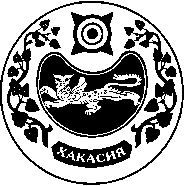 СОВЕТ ДЕПУТАТОВ УСТЬ-БЮРСКОГО СЕЛЬСОВЕТА